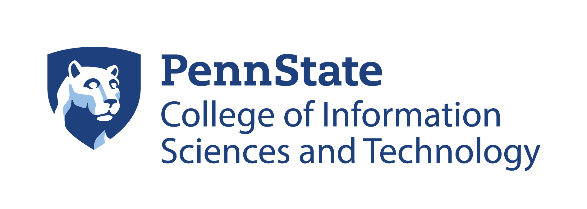 Certificate Audit Check
Enterprise Information and Security Technology Architecture (ENTSEC)9 credits totalName:Adviser:Students should schedule EA 874 first.Total CreditsNote: (PR) = Prerequisite for that course*waived for this certificate onlyTypical Course Offerings (subject to change): (FA) = Fall; (SP) = Spring; (SU) = Summer 
Check course schedule for semester offerings Please visit http://ist.psu.edu/online-grad for program resources and current audit sheets. Core Course Requirements: Total: 9 creditsCredits Completed/In ProgressEA 874 Enterprise Information Technology Architecture (PR=EA 871)*3 credits (FA/SP/SU)EA 876 Architecting Enterprise Security and Risk Analysis (PR=EA 871)*3 credits (FA/SP)IST 554 Network Management and Security3 credits (FA/SP/SU)